В целях чёткой организации отдыха, оздоровления и занятости учащихся общеобразовательных организаций Кувандыкского района в период летних  каникул 2015 году и сохранения сети лагерей дневного пребывания на уровне 2014 годаПРИКАЗЫВАЮ: 1. Внести в приказ управления образования от 02.04 .2015 г. № 74 «О подготовке нормативно-правовой базы ДООЛ всех типов к летней оздоровительной  кампании  2015 года» следующие изменения:         1.1. в приложение «Реестр летних оздоровительных лагерей всех видов и типов в Кувандыкском районе на лето 2015 года»:в столбце «I смена»   ЛДП  при МАОУ  «Начальная общеобразовательная школа города Кувандыка Кувандыкского района Оренбургской области» вместо «40»  читать «80», в столбце «II смена»   читать «0». в столбце «I смена»   ЛДП  при МАОУ  «Гимназия №1» вместо «0»  читать «80», в столбце «II смена» вместо «80»  читать «0». в столбце «Итого по ЛДП»: «I смена»   вместо «962»  читать «1082», в столбце «II смена» вместо «295»   читать «175». Контроль за исполнением настоящего приказа оставляю за собой. Начальник управления образования                                      А.Н. Самойлов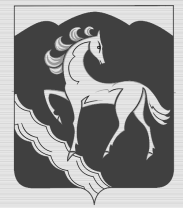 УПРАВЛЕНИЕОБРАЗОВАНИЯ АДМИНИСТРАЦИИ МУНИЦИПАЛЬНОГО ОБРАЗОВАНИЯКУВАНДЫКСКИЙ РАЙОНОРЕНБУРГСКОЙ ОБЛАСТИП Р И К А З14 апреля 2015 г. № 88г. КувандыкУПРАВЛЕНИЕОБРАЗОВАНИЯ АДМИНИСТРАЦИИ МУНИЦИПАЛЬНОГО ОБРАЗОВАНИЯКУВАНДЫКСКИЙ РАЙОНОРЕНБУРГСКОЙ ОБЛАСТИП Р И К А З14 апреля 2015 г. № 88г. КувандыкУПРАВЛЕНИЕОБРАЗОВАНИЯ АДМИНИСТРАЦИИ МУНИЦИПАЛЬНОГО ОБРАЗОВАНИЯКУВАНДЫКСКИЙ РАЙОНОРЕНБУРГСКОЙ ОБЛАСТИП Р И К А З14 апреля 2015 г. № 88г. КувандыкО  внесении изменений в приказ управления образования № 74 от 02 апреля 2015 года  